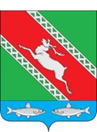 РОССИЙСКАЯ ФЕДЕРАЦИЯИРКУТСКАЯ ОБЛАСТЬАдминистрациямуниципального образования «Катангский район»П О С Т А Н О В Л Е Н И Еот 26.11.2020                  с. Ербогачен                            № 419-п О закреплении муниципального имущества на праве хозяйственного ведения    В  целях эффективного использования муниципального имущества муниципального образования «Катангский район», в соответствии ст. 299 Гражданского кодекса Российской Федерации, ст. 11 Федерального закона от 14.11. 2002 № 161-ФЗ «О государственных и муниципальных унитарных предприятиях», Положением о порядке управления и распоряжения муниципальным имуществом, находящемся  в собственности муниципального образования «Катангский район», утвержденным решением Думы муниципального образования «Катангский район» от 30.09.2020 № 4/5, руководствуясь       ст. 48 Устава муниципального образования «Катангский район», администрация муниципального образования «Катангский район»П О С Т А Н О В Л Я Е Т:Закрепить на праве хозяйственного ведения за муниципальным унитарным предприятием «Катангская топливно-энергетическая компания» следующее муниципальное имущество:       2. Отделу по управлению муниципальным имуществом и транспортом администрации МО «Катангский район» (Ю.Ю. Щеглова) передать имущество по акту приема-передачи.        3. Муниципальному унитарному предприятию «Катангская топливно-энергетическая компания» (Бриток Н.Н.) принять движимое имущество на баланс предприятия.        4. Контроль за исполнением настоящего постановления  возложить на начальника отдела по управлению муниципальным имуществом и транспортом администрации                     МО «Катангский район» Ю.Ю. Щеглову.           Мэр  муниципального образования«Катангский район» 			                                                        С. Ю. Чонский  №  п/пНаименование имуществаЕд. изм. Кол-воСтоимостьруб.коп.1.ТрансформаторТМГ-СЭЩ-1000/10-11 УХЛ 1:10.00/4 Д/Ун-11 с КИПшт.1,0508287,82